ЛЕГЕНДА ПРОЕЗДА В ЛАГЕРЬ ДР НИССАН 4х4Едем из Москвы по Егорьевскому или Новорязанскому шоссе 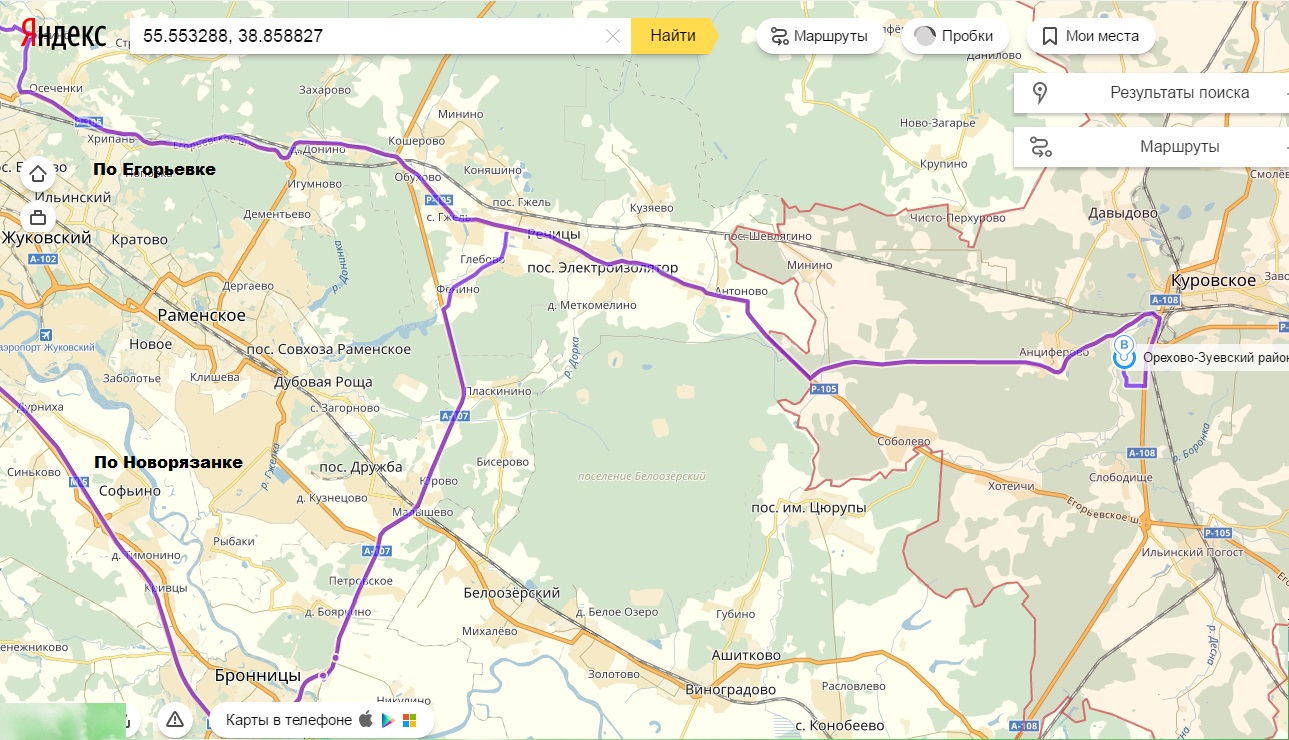 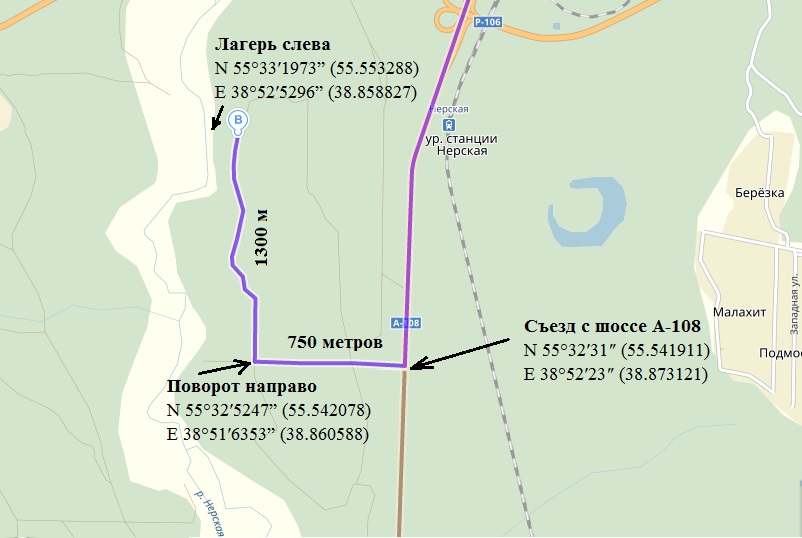 2. Доезжаем до точки съезда с шоссе А-108N 55°32′31″ (55.541911)
Е 38°52′23″ (38.873121) 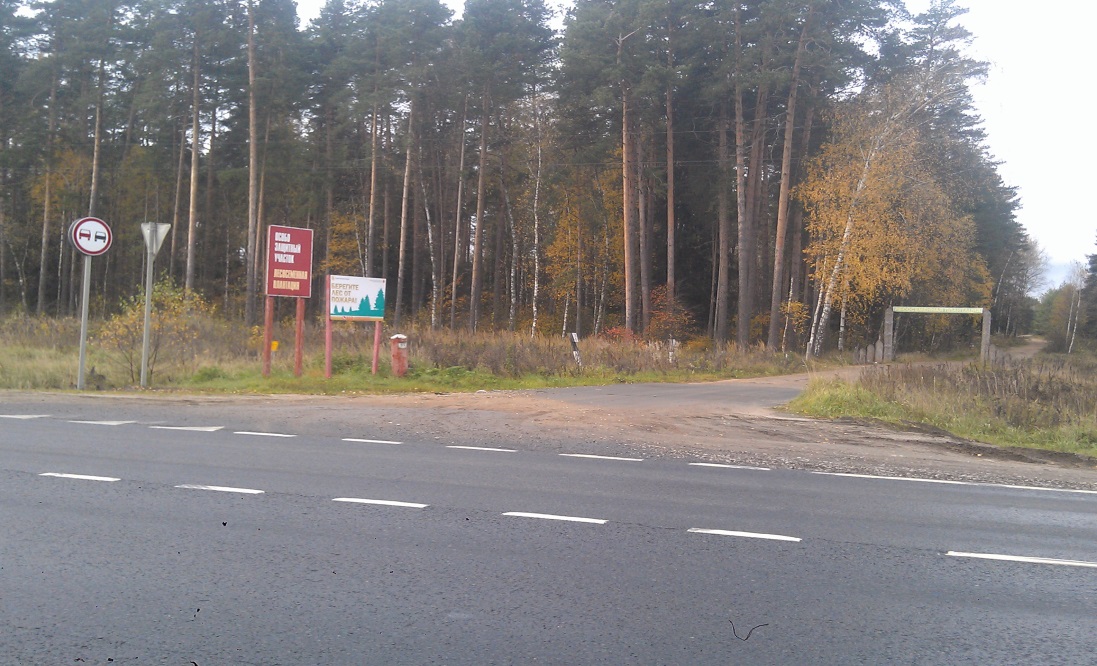 3. Въезжаем на Лесосеменную плантацию и через 750 м поворачиваем направо     N 55°32′5247” (55.542078)
     Е 38°51′6353” (38.860588)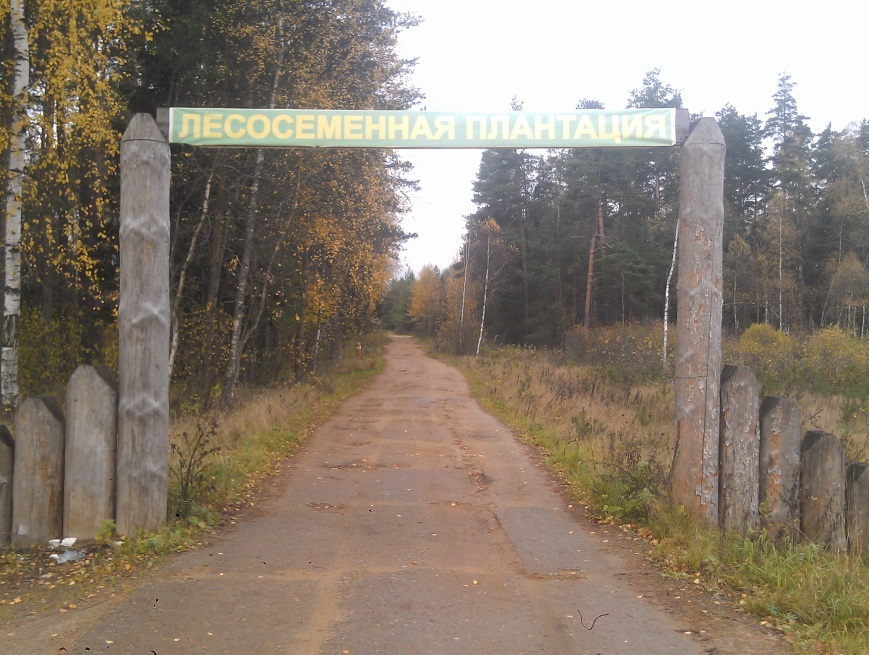 4. Через 1300 м. слева будет лагерь     N 55°33′1973” (55.553288)
    Е 38°52′5296” (38.858827) 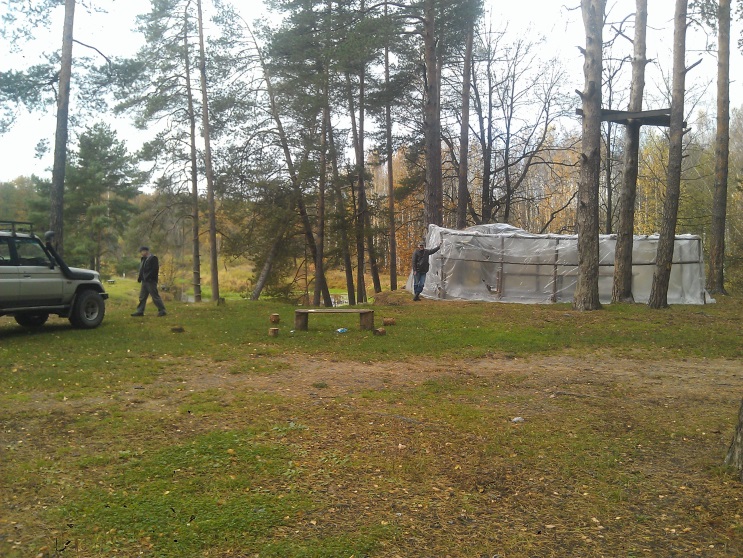 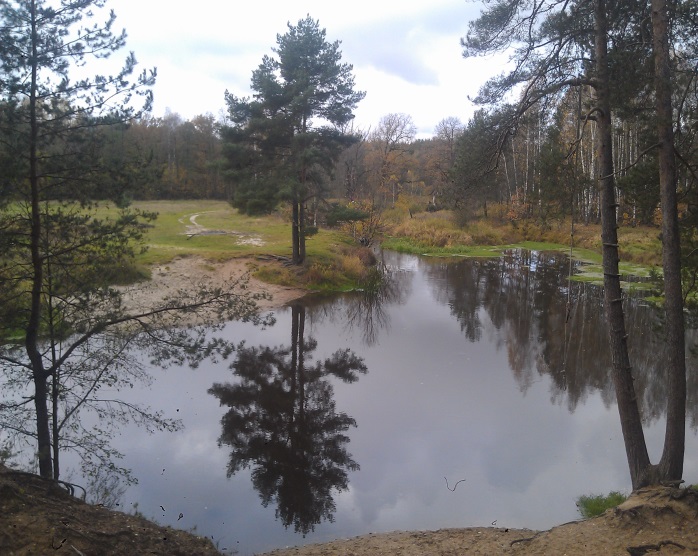 